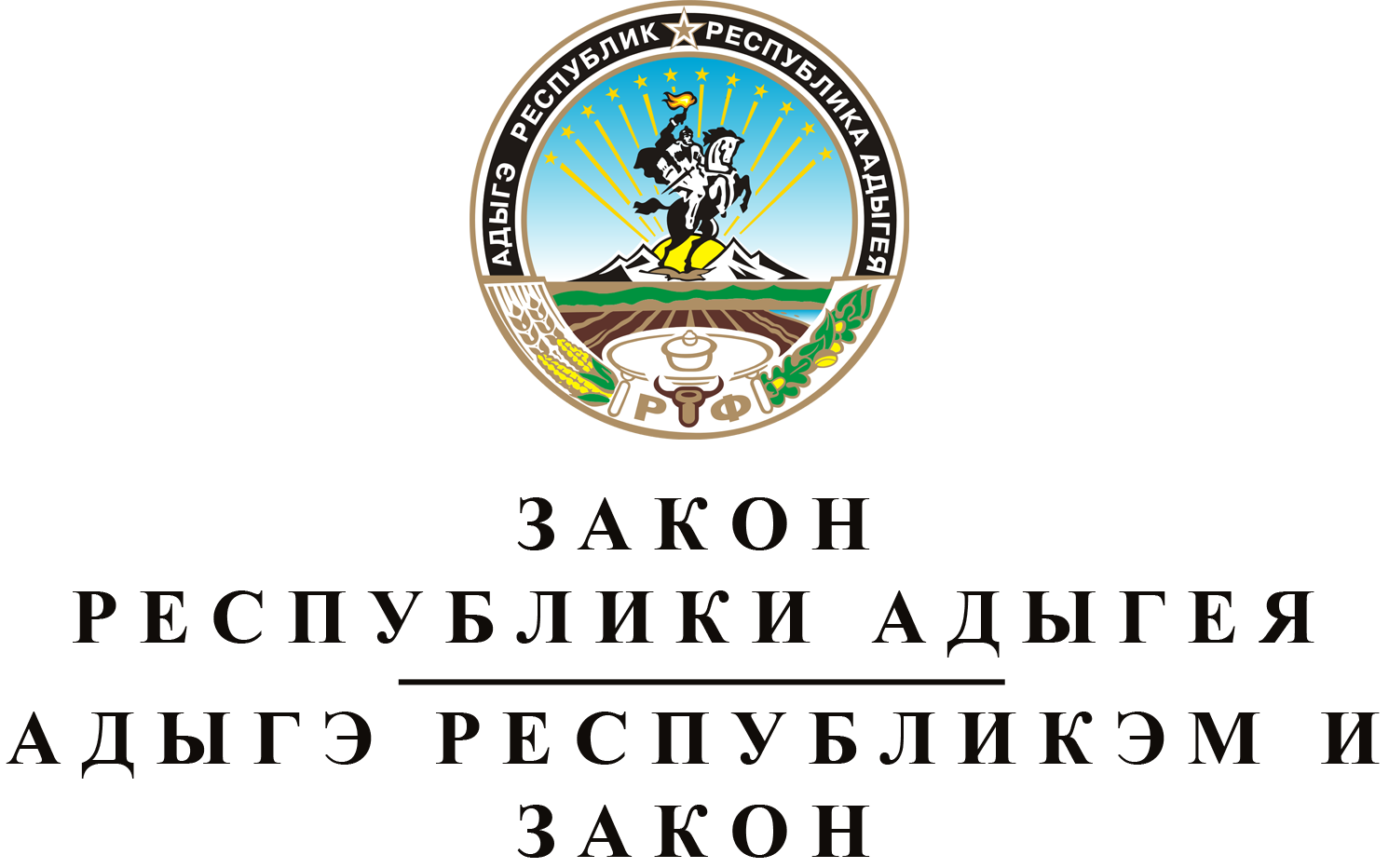 О  РЕСПУБЛИКАНСКОМ  БЮДЖЕТЕ  РЕСПУБЛИКИ  АДЫГЕЯ
НА  2018  ГОД  И  НА  ПЛАНОВЫЙ  ПЕРИОД  2019  И  2020  ГОДОВПринят Государственным Советом - Хасэ Республики Адыгея
8 декабря 2017 годаСтатья 1.	Основные характеристики республиканского бюджета Республики Адыгея на 2018 год и на плановый период 2019 и 2020 годов1. Утвердить основные характеристики республиканского бюджета Республики Адыгея на 2018 год:1) прогнозируемый общий объем доходов республиканского бюджета Республики Адыгея в сумме 17091390.1 тысячи рублей, в том числе налоговые и неналоговые доходы в сумме 9051309.8 тысячи рублей, безвозмездные поступления в сумме 8040080.3 тысячи рублей;2) общий объем расходов республиканского бюджета Республики Адыгея в сумме 17894285.9 тысячи рублей;3) дефицит республиканского бюджета Республики Адыгея в сумме 802895.8 тысячи рублей.2. Утвердить основные характеристики республиканского бюджета Республики Адыгея на 2019 год и на 2020 год:1) прогнозируемый общий объем доходов республиканского бюджета Республики Адыгея на 2019 год в сумме 14352759.5 тысячи рублей и на 2020 год в сумме 14681249.3 тысячи рублей;2) общий объем расходов республиканского бюджета Республики Адыгея на 2019 год в сумме 15049749.5 тысячи рублей, в том числе условно утвержденные расходы в сумме 329720.6 тысячи рублей, и на 2020 год в сумме 15290249.3 тысячи рублей, в том числе условно утвержденные расходы в сумме 672502.1 тысячи рублей;3) дефицит республиканского бюджета Республики Адыгея на 2019 год в сумме 696990.0 тысячи рублей и на 2020 год в сумме 609000.0 тысячи рублей.Статья 2.	Доходы республиканского бюджета Республики Адыгея на 2018 год и на плановый период 2019 и 2020 годов1. Утвердить:1) поступления доходов в республиканский бюджет Республики Адыгея на 2018 год согласно приложению № 1 к настоящему Закону;2) поступления доходов в республиканский бюджет Республики Адыгея на плановый период 2019 и 2020 годов согласно приложению № 2 к настоящему Закону.2. Доходы республиканского бюджета Республики Адыгея, поступающие в 2018-2020 годах, формируются в соответствии с Бюджетным кодексом Российской Федерации, федеральным законом о федеральном бюджете на очередной финансовый год и на плановый период, Законом Республики Адыгея от 8 апреля 2008 года № 161 "О бюджетном процессе в Республике Адыгея" за счет:1) доходов от уплаты налогов, сборов и неналоговых доходов;2) безвозмездных поступлений.3. Средства, поступающие на лицевые счета получателей средств республиканского бюджета Республики Адыгея в погашение дебиторской задолженности прошлых лет, подлежат обязательному перечислению в полном объеме в доходы республиканского бюджета Республики Адыгея.4. Размер части прибыли государственных унитарных предприятий Республики Адыгея, подлежащей перечислению в республиканский бюджет Республики Адыгея в очередном финансовом году по результатам предыдущего финансового года, составляет в 2018-2020 годах 50 процентов.5. Установить, что государственные унитарные предприятия Республики Адыгея перечисляют часть полученной в предыдущем году прибыли, остающейся после уплаты налогов и иных обязательных платежей, в доходы республиканского бюджета Республики Адыгея до 1 июля текущего года.Статья 3.	Главные администраторы доходов и главные администраторы источников финансирования дефицита республиканского бюджета Республики Адыгея на 2018 год и на плановый период 2019 и 2020 годов1. Утвердить:1) перечень главных администраторов доходов республиканского бюджета Республики Адыгея – органов государственной власти Республики Адыгея, иных организаций на 2018 год и на плановый период 2019 и 2020 годов согласно приложению № 3 к настоящему Закону;2) перечень и коды главных администраторов и (или) администраторов доходов республиканского бюджета Республики Адыгея (главных распорядителей (получателей) средств республиканского бюджета Республики Адыгея) согласно приложению № 4 к настоящему Закону;3) перечень главных администраторов доходов, поступающих из федерального бюджета, – органов государственной власти Республики Адыгея, иных организаций на 2018 год и на плановый период 2019 и 2020 годов согласно приложению № 5 к настоящему Закону.2. Утвердить перечень главных администраторов источников финансирования дефицита республиканского бюджета Республики Адыгея на 2018 год и на плановый период 2019 и 2020 годов согласно приложению № 6 к настоящему Закону.Статья 4.	Нормативы распределения доходов от уплаты акцизов на автомобильный и прямогонный бензин, дизельное топливо, моторные масла для дизельных и (или) карбюраторных (инжекторных) двигателей в бюджеты поселений, муниципальных районов и городских округовДоходы от уплаты акцизов на автомобильный и прямогонный бензин, дизельное топливо, моторные масла для дизельных и (или) карбюраторных (инжекторных) двигателей подлежат зачислению в бюджеты поселений, муниципальных районов и городских округов в соответствии с Законом Республики Адыгея от 8 апреля 2008 года № 161 "О бюджетном процессе в Республике Адыгея" по нормативам распределения на 2018 год и на плановый период 2019 и 2020 годов согласно приложению № 7 к настоящему Закону.Статья 5.	Источники финансирования дефицита республиканского бюджета Республики Адыгея1. Утвердить:1) источники финансирования дефицита республиканского бюджета Республики Адыгея на 2018 год согласно приложению № 8 к настоящему Закону;2) источники финансирования дефицита республиканского бюджета Республики Адыгея на плановый период 2019 и 2020 годов согласно приложению № 9 к настоящему Закону.2. Определить в 2018 году Министерство финансов Республики Адыгея уполномоченным органом на заключение договора с Управлением Федерального казначейства по Республике Адыгея (Адыгея) на получение бюджетного кредита на пополнение остатков средств на счете республиканского бюджета Республики Адыгея.Статья 6.	Особенности использования средств, получаемых государственными учреждениями Республики Адыгея1. Доходы от платных услуг, оказываемых государственными казенными учреждениями Республики Адыгея, безвозмездные поступления от физических и юридических лиц, международных организаций и правительств иностранных государств, в том числе добровольные пожертвования, поступившие в республиканский бюджет Республики Адыгея сверх утвержденных настоящим Законом, направляются в 2018 году на увеличение расходов соответствующего го-сударственного казенного учреждения Республики Адыгея путем внесения изменений в сводную бюджетную роспись по представлению главных распорядителей средств республиканского бюджета Республики Адыгея и прямых получателей средств республиканского бюджета Республики Адыгея без внесения изменений в настоящий Закон.2. При создании государственного казенного учреждения Республики Адыгея путем изменения типа государственного бюджетного учреждения Республики Адыгея остатки средств, полученных учреждением от оказания государственным бюджетным учреждением Республики Адыгея платных услуг, безвозмездных поступлений от физических и юридических лиц, международных организаций и правительств иностранных государств, в том числе добровольных пожертвований, на момент изменения типа учреждения подлежат перечислению в доход республиканского бюджета Республики Адыгея. Указанные остатки направляются на увеличение расходов соответствующего государственного казенного учреждения Республики Адыгея путем внесения изменений в сводную бюджетную роспись по представлению главных распорядителей средств республиканского бюджета Республики Адыгея без внесения изменений в настоящий Закон.3. Средства в валюте Российской Федерации, поступающие во временное распоряжение государственных учреждений Республики Адыгея в соответствии с законодательными и иными нормативными правовыми актами, учитываются на лицевых счетах, открытых им в органах Федерального казначейства.Статья 7.	Бюджетные ассигнования республиканского бюджета Республики Адыгея на 2018 год и на плановый период 2019 и 2020 годов1. Утвердить:1) в пределах общего объема расходов, утвержденного статьей 1 настоящего Закона, распределение бюджетных ассигнований республиканского бюджета Республики Адыгея по разделам и подразделам классификации расходов бюджетов Российской Федерации:а) на 2018 год согласно приложению № 10 к настоящему Закону;б) на плановый период 2019 и 2020 годов согласно приложению № 11 к настоящему Закону;2) в пределах общего объема расходов, утвержденного статьей 1 настоящего Закона, распределение бюджетных ассигнований республиканского бюджета Республики Адыгея по целевым статьям (государственным программам и непрограммным направлениям деятельности), группам видов расходов классификации расходов бюджетов Российской Федерации:а) на 2018 год согласно приложению № 12 к настоящему Закону;б) на плановый период 2019 и 2020 годов согласно приложению № 13 к настоящему Закону;3) ведомственную структуру расходов республиканского бюджета Республики Адыгея:а) на 2018 год согласно приложению № 14 к настоящему Закону;б) на плановый период 2019 и 2020 годов согласно приложению № 15 к настоящему Закону.2. Утвердить:1) перечень государственных программ Республики Адыгея с распределением бюджетных ассигнований на 2018 год согласно приложению № 16 к настоящему Закону;2) перечень государственных программ Республики Адыгея с распределением бюджетных ассигнований на плановый период 2019 и 2020 годов согласно приложению № 17 к настоящему Закону;3) перечень ведомственных целевых программ с распределением бюджетных ассигнований на 2018 год согласно приложению № 18 к настоящему Закону;4) перечень ведомственных целевых программ с распределением бюджетных ассигнований на плановый период 2019 и 2020 годов согласно приложению № 19 к настоящему Закону.3. Утвердить распределение бюджетных ассигнований, направляемых на государственную поддержку семьи и детей за счет собственных доходов республиканского бюджета Республики Адыгея на 2018 год в сумме 640206.4 тысячи рублей, на 2019 год в сумме 596831.0 тысячи рублей, на 2020 год в сумме 579154.1 тысячи рублей с распределением согласно приложению № 20 к настоящему Закону.4. Утвердить резервный фонд Кабинета Министров Республики Адыгея:1) на 2018 год в сумме 170000.0 тысячи рублей;2) на 2019 год в сумме 30000.0 тысячи рублей;3) на 2020 год в сумме 30000.0 тысячи рублей.5. Установить общий объем бюджетных ассигнований на исполнение публичных нормативных обязательств на 2018 год в сумме 1368212.9 тысячи рублей, на 2019 год в сумме 1349152.2 тысячи рублей, на 2020 год в сумме 1263076.3 тысячи рублей.Статья 8.	Использование бюджетных ассигнований Дорожного фонда Республики Адыгея1. Утвердить объем бюджетных ассигнований Дорожного фонда Республики Адыгея:1) на 2018 год в сумме 1714239.9 тысячи рублей;2) на 2019 год в сумме 1369304.9 тысячи рублей;3) на 2020 год в сумме 1383294.7 тысячи рублей. 2. Предусмотреть в составе бюджетных ассигнований Дорожного фонда Республики Адыгея на 2018 год средства:1) на осуществление расходов на обслуживание долговых обязательств, связанных с использованием бюджетного кредита, полученного Республикой Адыгея из федерального бюджета на строительство (реконструкцию), капитальный ремонт, ремонт и содержание автомобильных дорог общего пользования (за исключением автомобильных дорог федерального значения), в сумме 78.5 тысячи рублей;2) на предоставление субсидий местным бюджетам городских округов на строительство (реконструкцию), капитальный ремонт и ремонт автомобильных дорог общего пользования местного значения в сумме 150000.0 тысячи рублей.Статья 9.	Межбюджетные трансферты бюджетам муниципальных районов, городских округов и поселений1. Утвердить:1) объем дотаций на выравнивание бюджетной обеспеченности муниципальных районов (городских округов) на 2018 год в сумме 826320.0 тысячи рублей с распределением дотаций на выравнивание бюджетной обеспеченности муниципальных районов и городских округов из Республиканского фонда финансовой поддержки муниципальных районов (городских округов) на 2018 год согласно приложению № 21 к настоящему Закону;2) объем дотаций на выравнивание бюджетной обеспеченности муниципальных районов (городских округов) на 2019 год в сумме 826320.0 тысячи рублей, в том числе нераспределенный объем дотаций на выравнивание бюджетной обеспеченности муниципальных районов (городских округов) в сумме 127685.0 тысячи рублей, на 2020 год в сумме 826320.0 тысячи рублей, в том числе нераспределенный объем дотаций на выравнивание бюджетной обеспеченности муниципальных районов (городских округов) в сумме 95923.0 тысячи рублей, с распределением дотаций на выравнивание бюджетной обеспеченности муниципальных районов и городских округов из Республиканского фонда финансовой поддержки муниципальных районов (городских округов) на плановый период 2019 и 2020 годов согласно приложению № 22 к настоящему Закону.2. Установить критерий выравнивания расчетной бюджетной обеспеченности муниципальных районов (городских округов) в размере 1.06.3. Утвердить объем дотаций на выравнивание бюджетной обеспеченности поселений:1) на 2018 год в сумме 14258.9 тысячи рублей с распределением по городским округам в части исполнения полномочий городских поселений в следующих суммах:а) муниципальное образование "Город Майкоп" – 13069.9 тысячи рублей;б) муниципальное образование "Город Адыгейск" – 1189.0 тысячи рублей;2) на 2019 год в сумме 14258.9 тысячи рублей;3) на 2020 год в сумме 14258.9 тысячи рублей.4. Утвердить объем субвенций местным бюджетам из республиканского бюджета Республики Адыгея на 2018 год в сумме 2850952.0 тысячи рублей с распределением согласно приложению № 23 к настоящему Закону:1) на осуществление государственных полномочий Республики Адыгея в социальной сфере в сумме 248383.5 тысячи рублей;2) на осуществление государственных полномочий Республики Адыгея в сфере административных правоотношений в сумме 2328.0 тысячи рублей;3) на осуществление государственных полномочий Республики Адыгея по образованию и организации деятельности комиссий по делам несовершеннолетних и защите их прав в сумме 5589.3 тысячи рублей;4) на осуществление отдельных государственных полномочий Республики Адыгея по опеке и попечительству в отношении несовершеннолетних лиц в сумме 6555.8 тысячи рублей;5) на осуществление отдельных государственных полномочий Республики Адыгея в сфере образования в сумме 2387082.0 тысячи рублей;6) на осуществление отдельных государственных полномочий Республики Адыгея по опеке и попечительству в отношении отдельных категорий совершеннолетних лиц в сумме 3804.5 тысячи рублей;7) на осуществление первичного воинского учета на территориях, где отсутствуют военные комиссариаты, в сумме 8848.5 тысячи рублей;8) на осуществление государственных полномочий Республики Адыгея по предоставлению единовременной выплаты на ремонт жилого помещения, принадлежащего на праве собственности детям-сиротам и детям, оставшимся без попечения родителей, лицам из числа детей-сирот и детей, оставшихся без попечения родителей, в сумме 240.0 тысячи рублей;9) на осуществление государственных полномочий Республики Адыгея по обеспечению жилыми помещениями детей-сирот и детей, оставшихся без попечения родителей, лиц из числа детей-сирот и детей, оставшихся без попечения родителей, в сумме 113039.1 тысячи рублей;10) на осуществление отдельных государственных полномочий Республики Адыгея по предоставлению компенсаций на оплату жилья и коммунальных услуг отдельным категориям граждан в Республике Адыгея в сумме 75081.3 тысячи рублей.5. Утвердить объем субвенций местным бюджетам из республиканского бюджета Республики Адыгея на 2019 год в сумме 2791753.3 тысячи рублей, на 2020 год в сумме 2773246.4 тысячи рублей с распределением согласно приложению № 24 к настоящему Закону:1) на осуществление государственных полномочий Республики Адыгея в социальной сфере на 2019 год в сумме 248383.5 тысячи рублей, на 2020 год в сумме 248383.5 тысячи рублей;2) на осуществление государственных полномочий Республики Адыгея в сфере административных правоотношений на 2019 год в сумме 2328.0 тысячи рублей, на 2020 год в сумме 2328.0 тысячи рублей;3) на осуществление государственных полномочий Республики Адыгея по образованию и организации деятельности комиссий по делам несовершеннолетних и защите их прав на 2019 год в сумме 5644.2 тысячи рублей, на 2020 год в сумме 5861.7 тысячи рублей;4) на осуществление отдельных государственных полномочий Республики Адыгея по опеке и попечительству в отношении несовершеннолетних лиц на 2019 год в сумме 6620.0 тысячи рублей, на 2020 год в сумме 6880.5 тысячи рублей;5) на осуществление отдельных государственных полномочий Республики Адыгея в сфере образования на 2019 год в сумме 2387082.0 тысячи рублей, на 2020 год в сумме 2387082.0 тысячи рублей;6) на осуществление отдельных государственных полномочий Республики Адыгея по опеке и попечительству в отношении отдельных категорий совершеннолетних лиц на 2019 год в сумме 3842.0 тысячи рублей, на 2020 год в сумме 3993.0 тысячи рублей;7) на осуществление первичного воинского учета на территориях, где отсутствуют военные комиссариаты, на 2019 год в сумме 8942.1 тысячи рублей, на 2020 год в сумме 9262.6 тысячи рублей;8) на осуществление государственных полномочий Республики Адыгея по предоставлению единовременной выплаты на ремонт жилого помещения, принадлежащего на праве собственности детям-сиротам и детям, оставшимся без попечения родителей, лицам из числа детей-сирот и детей, оставшихся без попечения родителей, на 2019 год сумме 240.0 тысячи рублей, на 2020 год в сумме 240.0 тысячи рублей;9) на осуществление государственных полномочий Республики Адыгея по обеспечению жилыми помещениями детей-сирот и детей, оставшихся без попечения родителей, лиц из числа детей-сирот и детей, оставшихся без попечения родителей, на 2019 год в сумме 113590.2 тысячи рублей, на 2020 год в сумме 94133.8 тысячи рублей;10) на осуществление отдельных государственных полномочий Республики Адыгея по предоставлению компенсаций на оплату жилья и коммунальных услуг отдельным категориям граждан в Республике Адыгея на 2019 год в сумме 15081.3 тысячи рублей, на 2020 год в сумме 15081.3 тысячи рублей.6. Утвердить объем субвенций бюджетам муниципальных районов из республиканского бюджета Республики Адыгея на осуществление государственных полномочий Республики Адыгея по расчету и предоставлению дотаций на выравнивание бюджетной обеспеченности поселений на 2018 год в сумме 21285.0 тысячи рублей, на 2019 год в сумме 21285.0 тысячи рублей и на 2020 год в сумме 21285.0 тысячи рублей с распределением согласно приложению № 25 к настоящему Закону.7. Утвердить объем дотаций бюджетам муниципальных районов (городских округов) на частичную компенсацию дополнительных расходов на повышение оплаты труда работников бюджетной сферы на 2018 год в сумме 120000.0 тысячи рублей с распределением согласно приложению   № 26 к настоящему Закону.8. Установить, что не использованные по состоянию на 1 января 2018 года остатки межбюджетных трансфертов, предоставленных из республиканского бюджета Республики Адыгея бюджетам муниципальных районов (городских округов) в форме субвенций, субсидий, иных межбюджетных трансфертов, имеющих целевое назначение, подлежат возврату в республиканский бюджет Республики Адыгея в течение первых 10 рабочих дней 2018 года.9. Утвердить объем субсидий местным бюджетам из республиканского бюджета Республики Адыгея на 2018 год в сумме 983072.9 тысячи рублей с распределением субсидий согласно приложению № 27 к настоящему Закону.10. Установить, что в 2018 году операции с межбюджетными трансфертами, предоставляемыми из республиканского бюджета Республики Адыгея местным бюджетам в форме субсидий, субвенций и иных межбюджетных трансфертов, имеющих целевое назначение, в том числе с их остатками, не использованными по состоянию на 1 января 2018 года, при исполнении местных бюджетов учитываются на лицевых счетах, открытых получателям средств местных бюджетов в Управлении Федерального казначейства по Республике Адыгея (Адыгея).11. Перечень межбюджетных трансфертов из республиканского бюджета Республики Адыгея в местные бюджеты в форме субсидий, субвенций и иных межбюджетных трансфертов, имеющих целевое назначение, предоставление которых в 2018 году осуществляется в пределах суммы, необходимой для оплаты денежных обязательств по расходам получателей средств местных бюджетов, источником финансового обеспечения которых являются данные межбюджетные трансферты, утверждается Кабинетом Министров Республики Адыгея.12. Установить, что Управление Федерального казначейства по Республике Адыгея (Адыгея) в 2018 году осуществляет полномочия получателя средств республиканского бюджета Республики Адыгея по перечислению межбюджетных трансфертов, включенных в перечень, указанный в части 11 настоящей статьи, в порядке, установленном федеральным законодательством.13. Установить, что Управление Федерального казначейства по Республике Адыгея (Адыгея) вправе осуществлять в 2018 году на основании решений главных распорядителей средств республиканского бюджета Республики Адыгея полномочия получателя средств республиканского бюджета Республики Адыгея по перечислению межбюджетных трансфертов, предоставляемых из республиканского бюджета Республики Адыгея в местные бюджеты в форме субсидий, субвенций и иных межбюджетных трансфертов, имеющих целевое назначение, в пределах суммы, необходимой для оплаты денежных обязательств по расходам получателей средств местных бюджетов, источником финансового обеспечения которых являются данные межбюджетные трансферты, в порядке, установленном Федеральным казначейством.Статья 10.	Предоставление бюджетных кредитов бюджетам муниципальных районов (городских округов)1. Установить, что в 2018 году бюджетные кредиты бюджетам муниципальных районов (городских округов) предоставляются из республиканского бюджета Республики Адыгея в пределах общего объема бюджетных ассигнований, предусмотренных по источникам финансирования дефицита республиканского бюджета Республики Адыгея, в сумме до 150000.0 тысячи рублей:1) на частичное покрытие дефицита бюджета муниципального района (городского округа) – на срок до трех лет;2) на покрытие временного кассового разрыва, возникающего при исполнении бюджета муниципального района (городского округа), – на срок, не выходящий за пределы финансового года;3) на осуществление мероприятий, связанных с ликвидацией последствий стихийных бедствий, – на срок, не выходящий за пределы финансового года.2. Установить плату за пользование бюджетными кредитами, указанными в части 1 настоящей статьи:1) для частичного покрытия дефицитов бюджетов муниципальных районов (городских округов), для покрытия временных кассовых разрывов, возникающих при исполнении бюджетов муниципальных районов (городских округов), – в размере 0,1 процента годовых;2) для осуществления мероприятий, связанных с ликвидацией последствий стихийных бедствий, – по ставке 0 процентов.3. Бюджетные кредиты бюджетам муниципальных районов (городских округов) предоставляются без предоставления ими обеспечения исполнения своего обязательства по возврату указанного кредита, уплате процентных и иных платежей, предусмотренных соответствующим договором.4. Предоставление, использование и возврат муниципальными районами (городскими округами) бюджетных кредитов, полученных из республиканского бюджета Республики Адыгея, осуществляются в порядке, установленном Кабинетом Министров Республики Адыгея.Статья 11.	Предоставление субсидий некоммерческим организациям, не являющимся государственными учреждениями1. В соответствии со статьей 781 Бюджетного кодекса Российской Федерации из республиканского бюджета Республики Адыгея предоставляются:1) в рамках государственной программы Республики Адыгея "Социальная поддержка граждан" на 2014-2020 годы:а) субсидии некоммерческим организациям, не являющимся государственными учреждениями, обеспечивающим подготовку спортивных команд Республики Адыгея по игровым видам спорта (футбол, баскетбол, гандбол, волейбол) к участию во всероссийских и международных соревнованиях;б) субсидии некоммерческой организации "Общественное движение "Адыгэ Хасэ – Черкесский Парламент" Республики Адыгея";в) субсидии некоммерческой организации "Майкопское отдельское казачье общество Кубанского войскового казачьего общества";г) субсидии социально ориентированным некоммерческим организациям в форме компенсации поставщикам социальных услуг, включенным в реестр поставщиков социальных услуг Республики Адыгея, но не участвующим в выполнении государственного задания (заказа), на возмещение части затрат, связанных с предоставлением гражданам социальных услуг, предусмотренных индивидуальной программой предоставления социальных услуг;д) субсидии некоммерческим организациям, осуществляющим деятельность в сфере социальной реабилитации больных наркоманией, на возмещение расходов по оказанию гражданам, больным наркоманией и прошедшим лечение от наркомании, услуг по социальной реабилитации с использованием сертификата в рамках реализации мероприятий по комплексной реабилитации и ресоциализации наркозависимых;2) в рамках государственной программы Республики Адыгея "Развитие экономики" на 2017-2020 годы:а) субсидии микрокредитной компании "Фонд поддержки предпринимательства Республики Адыгея";б) субсидии Союзу "Торгово-промышленная палата Республики Адыгея";3) в рамках государственной программы Республики Адыгея "Укрепление межнациональных отношений и патриотическое воспитание" на 2014-2020 годы:а) субсидии на государственную поддержку централизованных религиозных организаций;б) субсидии некоммерческой организации "Общественная организация ветеранов (пенсионеров) войны, труда, Вооруженных Сил и правоохранительных органов Республики Адыгея";в) субсидии некоммерческой организации "Адыгейская региональная общественная организация "Инвалиды Чернобыля";4) в рамках государственной программы Республики Адыгея "Развитие культуры" на 2014-2020 годы:а) субсидии некоммерческой организации Адыгейскому республиканскому отделению Всероссийской творческой общественной организации "Союз художников России";б) субсидии некоммерческой организации Отделению Общероссийской общественной организации "Союз театральных деятелей Российской Федерации (Всероссийское театральное общество)" – "Союз театральных деятелей Республики Адыгея";в) субсидии некоммерческой организации "Региональное отделение Союз композиторов Республики Адыгея Общественной организации "Союз композиторов России";5) в рамках государственной программы Республики Адыгея "Обеспечение доступным и комфортным жильем и коммунальными услугами" на 2014-2020 годы субсидии некоммерческой организации "Адыгейский республиканский фонд капитального ремонта общего имущества в многоквартирных домах";6) в рамках государственной программы Республики Адыгея "Развитие здравоохранения" на 2014-2020 годы субсидии некоммерческой организации Адыгейской региональной общественной организации "Ассоциация медицинских работников Республики Адыгея". 2. Порядок определения объема и предоставления указанных в части 1 настоящей статьи субсидий определяется Кабинетом Министров Республики Адыгея.Статья 12.	Предоставление субсидий юридическим лицам (за исключением субсидий государственным (муниципальным) учреждениям), индивидуальным предпринимателям, физическим лицам1. Установить, что субсидии юридическим лицам (за исключением субсидий государственным (муниципальным) учреждениям), индивидуальным предпринимателям, а также физическим лицам – производителям товаров, работ, услуг предоставляются по следующим направлениям расходов:1) через Министерство сельского хозяйства Республики Адыгея, предусмотренные государственной программой Республики Адыгея "Развитие сельского хозяйства и регулирование рынков сельскохозяйственной продукции, сырья и продовольствия" на 2013-2020 годы:а) на возмещение части затрат сельскохозяйственным товаропроизводителям, за исключением граждан, ведущих личное подсобное хозяйство, связанных со строительством, реконструкцией и техническим перевооружением на инновационной технологической основе оросительных и осушительных систем общего и индивидуального пользования и отдельно расположенных гидротехнических сооружений, принадлежащих на праве собственности (аренды) сельскохозяйственным товаропроизводителям, приобретением машин, установок, дождевальных и поливных аппаратов, насосных станций, включенных в сводный сметный расчет стоимости строительства (в том числе приобретенных в лизинг и поставленных на балансовый учет сельскохозяйственными товаропроизводителями), за исключением затрат, связанных с проведением проектных и изыскательских работ и (или) подготовкой проектной документации в отношении указанных объектов, затрат на временные здания и сооружения, затрат на производство работ в зимнее время и непредвиденных затрат;б) на возмещение части затрат сельскохозяйственным товаропроизводителям по оплате за электроэнергию, потребляемую насосными станциями для подачи воды на орошение и водоотведение;в) на возмещение части затрат сельскохозяйственным товаропроизводителям, за исключением граждан, ведущих личное подсобное хозяйство, связанных с проведением комплекса агротехнологических работ, повышением уровня экологической безопасности сельскохозяйственного производства, повышением плодородия и качества почв в расчете на 1 гектар посевной площади сельскохозяйственных культур в рамках оказания несвязанной поддержки в области растениеводства;г) на возмещение части затрат сельскохозяйственным товаропроизводителям, за исключением граждан, ведущих личное подсобное хозяйство, на 1 килограмм реализованного и (или) отгруженного на собственную переработку коровьего молока высшего и (или) первого сорта и (или) козьего молока;д) на возмещение части затрат сельскохозяйственным товаропроизводителям, за исключением граждан, ведущих личное подсобное хозяйство, связанных с приобретением элитных семян сельскохозяйственных культур;е) на возмещение части затрат сельскохозяйственным товаропроизводителям, за исключением граждан, ведущих личное подсобное хозяйство, связанных с поддержкой племенного животноводства;ж) на возмещение части затрат сельскохозяйственным товаропроизводителям, за исключением граждан, ведущих личное подсобное хозяйство, связанных с закладкой и уходом за многолетними плодовыми и ягодными насаждениями;з) на возмещение части затрат сельскохозяйственным товаропроизводителям, за исключением граждан, ведущих личное подсобное хозяйство, связанных с развитием овцеводства и козоводства;и) на возмещение части затрат субъектам агропромышленного комплекса, связанных с уплатой процентов по кредитам, полученным в российских кредитных организациях и государственной корпорации "Банк развития и внешнеэкономической деятельности (Внешэкономбанк)", и займам, полученным в сельскохозяйственных кредитных потребительских кооперативах;к) на возмещение части затрат сельскохозяйственным товаропроизводителям, за исключением граждан, ведущих личное подсобное хозяйство, связанных с поддержкой развития мясного скотоводства;л) на возмещение части затрат сельскохозяйственным товаропроизводителям, за исключением граждан, ведущих личное подсобное хозяйство, связанных с развитием молочного скотоводства;м) на возмещение части затрат сельскохозяйственным товаропроизводителям, за исключением граждан, ведущих личное подсобное хозяйство, связанных с профилактикой массового размножения и распространения особо опасных вредителей сельскохозяйственных культур;н) на возмещение части затрат сельскохозяйственным товаропроизводителям, за исключением граждан, ведущих личное подсобное хозяйство, связанных с проведением агрохимических обследований земель сельскохозяйственного назначения;о) на возмещение части затрат сельскохозяйственным товаропроизводителям, за исключением граждан, ведущих личное подсобное хозяйство, связанных с реализацией мероприятий в области воспроизводства и сохранения водных биологических ресурсов и прочих мероприятий, в части приобретения рыбопосадочного материала осетровых видов рыб и растительноядных рыб для зарыбления садков, естественных водоемов, водохранилищ (кроме Краснодарского водохранилища) и прудов;п) на возмещение части затрат сельскохозяйственным товаропроизводителям, связанных с перепрофилированием личных подсобных и крестьянских (фермерских) хозяйств и хозяйств, занимающихся содержанием и разведением свиней в Республике Адыгея, на альтернативные свиноводству направления животноводства;р) на возмещение части прямых понесенных затрат сельскохозяйственным товаропроизводителям, за исключением граждан, ведущих личное подсобное хозяйство, связанных с модернизацией объектов агропромышленного комплекса;2) через Министерство строительства, транспорта, жилищно-коммунального и дорожного хозяйства Республики Адыгея, предусмотренные государственной программой Республики Адыгея "Развитие транспортной системы" на 2014-2020 годы:а) на возмещение организациям железнодорожного транспорта недополученных доходов, возникающих вследствие регулирования тарифов на перевозку пассажиров и багажа железнодорожным транспортом в пригородном сообщении;б) на возмещение организациям железнодорожного транспорта, осуществляющим перевозку пассажиров в пригородном железнодорожном сообщении, недополученных доходов, связанных с предоставлением на территории Республики Адыгея льгот по тарифам на проезд учащихся и воспитанников общеобразовательных организаций, студентов профессиональных образовательных организаций и образовательных организаций высшего образования, обучающихся по очной форме обучения, железнодорожным транспортом общего пользования в пригородном сообщении;в) на возмещение транспортным организациям, осуществляющим перевозку пассажиров, недополученных доходов, связанных с предоставлением на территории Республики Адыгея пятидесятипроцентной скидки со стоимости проезда в автобусах междугородного сообщения для студентов профессиональных образовательных организаций и образовательных организаций высшего образования, обучающихся по очной форме обучения;г) на возмещение транспортным организациям, осуществляющим перевозку пассажиров, недополученных доходов, связанных с реализацией отдельным категориям граждан социальных проездных билетов на проезд в городском пассажирском транспорте (кроме такси) в городе Майкопе;д) на возмещение части затрат организациям, осуществляющим транспортную вспомогательную деятельность, возникающих при реализации ими билетов на автобусы пригородного сообщения через автомобильные вокзалы, станции и кассы на территории Республики Адыгея;3) через Управление государственной службы занятости населения Республики Адыгея, предусмотренные государственной программой Республики Адыгея "Содействие занятости населения" на 2014-2020 годы:а) на возмещение работодателям части затрат на реализацию мероприятий в области занятости населения;б) на возмещение работодателям части затрат по реализации дополнительных мероприятий в области занятости населения;в) на возмещение работодателям части затрат на реализацию мероприятий по стажировке выпускников образовательных организаций, обратившихся в органы службы занятости населения Республики Адыгея за содействием в поиске подходящей работы;4) через Министерство труда и социального развития Республики Адыгея, предусмотренные государственной программой Республики Адыгея "Социальная поддержка граждан" на 2014-2020 годы:а) на возмещение расходов организациям, осуществляющим деятельность в сфере социальной реабилитации больных наркоманией, по оказанию гражданам, больным наркоманией и прошедшим лечение от наркомании, услуг по социальной реабилитации с использованием сертификата в рамках реализации мероприятий по комплексной реабилитации и ресоциализации наркозависимых;б) на возмещение поставщикам социальных услуг, включенным в реестр поставщиков социальных услуг Республики Адыгея, но не участвующим в выполнении государственного задания (заказа), части затрат, связанных с предоставлением гражданам социальных услуг, предусмотренных индивидуальной программой предоставления социальных услуг.2. Установить, что гранты в форме субсидий юридическим лицам (за исключением субсидий государственным (муниципальным) учреждениям), индивидуальным предпринимателям, физическим лицам, предусмотренные государственной программой Республики Адыгея "Развитие сельского хозяйства и регулирование рынков сельскохозяйственной продукции, сырья и продовольствия" на 2013-2020 годы, предоставляются через Министерство сельского хозяйства Республики Адыгея:1) на финансовое обеспечение части затрат главам крестьянских (фермерских) хозяйств, связанных с развитием семейных животноводческих ферм;2) на финансовое обеспечение части затрат начинающим фермерам при создании и развитии крестьянского (фермерского) хозяйства;3) на финансовое обеспечение части затрат сельскохозяйственным потребительским кооперативам, связанных с созданием, расширением, модернизацией материально-технической базы.3. Субсидии юридическим лицам (за исключением субсидий государственным (муниципальным) учреждениям), индивидуальным предпринимателям, а также физическим лицам – производителям товаров, работ, услуг, предусмотренные настоящей статьей, предоставляются в порядке, установленном Кабинетом Министров Республики Адыгея или уполномоченными им исполнительными органами государственной власти Республики Адыгея.4. Гранты в форме субсидий юридическим лицам (за исключением субсидий государственным (муниципальным) учреждениям), индивидуальным предпринимателям, физическим лицам, предусмотренные настоящей статьей, предоставляются в порядке, установленном Кабинетом Министров Республики Адыгея.Статья 13.	Особенности исполнения денежных требований по обязательствам перед Республикой Адыгея1. Установить, что средства, поступающие от возврата предоставленных на возвратной и возмездной основе средств республиканского бюджета Республики Адыгея, в том числе бюджетных ссуд и бюджетных кредитов, а также плата за пользование ими зачисляются в доходы республиканского бюджета Республики Адыгея на соответствующий лицевой счет администратора источников финансирования дефицита республиканского бюджета Республики Адыгея.2. Установить, что Министерству финансов Республики Адыгея предоставляется право требования от имени Республики Адыгея возврата (погашения) задолженности юридических лиц и муниципальных образований по денежным обязательствам перед Республикой Адыгея, в том числе задолженности по средствам целевого финансирования юридических лиц, условием предоставления которых являлась передача акций в государственную собственность Республики Адыгея.3. Установить, что при нарушении сроков возврата и (или) использовании не по целевому назначению средств республиканского бюджета Республики Адыгея, предоставленных на возвратной основе местным бюджетам, суммы средств, подлежащие перечислению (взысканию) в республиканский бюджет Республики Адыгея, взыскиваются путем обращения взыскания на средства, предусмотренные для перечисления в местные бюджеты (за исключением субвенций местным бюджетам), в порядке, установленном Министерством финансов Республики Адыгея.Статья 14.	Государственный внутренний долг Республики Адыгея1. Установить предельный объем государственного внутреннего долга Республики Адыгея на 2018 год в сумме 4828075.0 тысячи рублей, на 2019 год в сумме 5064355.0 тысячи рублей, на 2020 год в сумме 5256420.0 тысячи рублей.2. Установить верхний предел государственного внутреннего долга Республики Адыгея на 1 января 2019 года в сумме 4348311.4 тысячи рублей, в том числе верхний предел долга по государственным гарантиям Республики Адыгея – 0.0 тысячи рублей.3. Установить верхний предел государственного внутреннего долга Республики Адыгея на 1 января 2020 года в сумме 4602901.4 тысячи рублей, в том числе верхний предел долга по государственным гарантиям Республики Адыгея – 0.0 тысячи рублей.4. Установить верхний предел государственного внутреннего долга Республики Адыгея на 1 января 2021 года в сумме 4774901.4 тысячи рублей, в том числе верхний предел долга по государственным гарантиям Республики Адыгея – 0.0 тысячи рублей.5. Утвердить:1) программу государственных внутренних заимствований Республики Адыгея на 2018 год согласно приложению № 28 к настоящему Закону;2) программу государственных внутренних заимствований Республики Адыгея на плановый период 2019 и 2020 годов согласно приложению № 29 к настоящему Закону.6. Установить, что в 2018 году и плановом периоде 2019 и 2020 годов государственные гарантии Республики Адыгея не предоставляются.7. Предоставить в 2018 году Министерству финансов Республики Адыгея право принимать решение о размещении государственных ценных бумаг Республики Адыгея в валюте Российской Федерации, а также право от имени Республики Адыгея привлекать кредиты кредитных организаций в целях покрытия дефицита республиканского бюджета Республики Адыгея и погашения государственных долговых обязательств в пределах сумм, установленных программой государственных внутренних заимствований Республики Адыгея на 2018 год.Статья 15.	Перечень важнейших строек и объектов Республики Адыгея на 2018 годУтвердить перечень важнейших строек и объектов Республики Адыгея на 2018 год, которым предоставляется государственная поддержка в соответствии с Законом Республики Адыгея от 9 февраля 1998 года № 64 "Об инвестиционной деятельности в Республике Адыгея", согласно приложению № 30 к настоящему Закону.Статья 16.	Установление индексации размера ежемесячных денежных выплатУстановить индексацию размера ежемесячных денежных выплат отдельным категориям жителей Республики Адыгея в соответствии с частью 4 статьи 5 Закона Республики Адыгея от 30 декабря 2004 года № 278 "О мерах социальной поддержки отдельных категорий жителей Республики Адыгея", а также в соответствии со статьей 5 Закона Республики Адыгея от 30 декабря 2004 года № 277 "О пособии на ребенка" с 1 февраля 2018 года на 3,8%, с 1 февраля 2019 года – на 4%, с 1 февраля 2020 года – на 4%.Статья 17.	Вступление в силу настоящего ЗаконаНастоящий Закон вступает в силу с 1 января 2018 года.Глава Республики Адыгея	М.К. КУМПИЛОВг. Майкоп
18 декабря 2017 года
№ 109